Департамент образования и молодёжной политики Администрации города Ялта Республики КрымМуниципальное бюджетное учреждение дополнительного образования «Детский экологический центр»муниципального образования городской округ Ялта Республики КрымДОПОЛНИТЕЛЬНАЯ ОБЩЕОБРАЗОВАТЕЛЬНАЯОБЩЕРАЗВИВАЮЩАЯ ПРОГРАММА «ЧУДО-РУЧКИ»Направленность: художественная   Срок реализации программы: 1 годВид программы: модифицированнаяУровень: ознакомительныйВозраст обучающихся: 5-10 летСоставитель: Гаранина Л.П.Должность: педагог дополнительного образования                                                        2023 г.1.1 Пояснительная записка.Модифицированная дополнительная общеобразовательная общеразвивающая программа художественной направленности «Чудо-ручки» (далее - Программа) составлена в соответствии с нормативно-правовыми документами:Дополнительная общеобразовательная общеразвивающая программа «Научные исследования в биологии, экологии и охране природы» составлена на основе следующей нормативной базы:Федеральный закон Российской Федерации от 29.12.2012 г. № 273-ФЗ «Об образовании в Российской Федерации» (с изменениями и дополнениями);Федеральный закон Российской Федерации от 24.07.1998 № 124-ФЗ «Об основных гарантиях прав ребенка в Российской Федерации» (с изменениями на 31 июля 2020 года);Указ Президента Российской Федерации от 7 мая 2018 г. № 204 «О национальных целях и стратегических задачах развития Российской Федерации на период до 2024 года»;Указ Президента Российской Федерации от 21.07.2020 г. № 474 «О национальных целях развития России до 2030 года»;Национальный проект «Образование» - ПАСПОРТ утвержден президиумом Совета при Президенте Российской Федерации по стратегическому развитию и национальным проектам (протокол от 24 декабря 2018 г. № 16);Стратегия развития воспитания в Российской Федерации на период до 2025 года, утверждена распоряжением Правительства Российской Федерации от 29 мая 2015 г. № 996-р;Концепция развития дополнительного образования детей до 2030 года, утверждена распоряжением Правительства Российской Федерации от 31 марта 2022 г. № 678-р;Федеральный проект «Успех каждого ребенка» - ПРИЛОЖЕНИЕ к протоколу заседания проектного комитета по национальному проекту «Образование» от 07 декабря 2018 г. № 3;Постановление Главного государственного санитарного врача Российской Федерации от 28 сентября 2020 года № 28 «Об утверждении санитарных правил СП 2.4.3648-20 «Санитарно-эпидемиологические требования к организациям воспитания и обучения, отдыха и оздоровления детей и молодежи»; Приказ Минпросвещения России от 03.09.2019 г. № 467 «Об утверждении Целевой модели развития региональных систем развития дополнительного образования детей» (с изменениями на 02.02.2021 г.)Приказ Министерства просвещения Российской Федерации от 27.07.2022 № 629 «Об утверждении Порядка организации и осуществления образовательной деятельности по дополнительным общеобразовательным программам»;Письмо Минобрнауки России от 18.11.2015г. № 09-3242 «О направлении информации» (вместе с методическими рекомендациями по проектированию дополнительных общеразвивающих программ (включая разноуровневые программы»);Закон Республики Крым от 6 июля 2015 года № 131-ЗРК/2015 «Об образовании в Республике Крым» (с изменениями и дополнениями);Закон Республики Крым от 19.12.2022 № 374-ЗРК/2022 «О внесении изменений в Закон Республики Крым»;	--- Методические рекомендации для педагогов дополнительного образования детей «Проектирование дополнительных общеобразовательных общеразвивающих программ», утверждённые решением коллегии Министерства образования, науки и молодежи Республики Крым от 23июня 2021года» № 4/4;	-- Устав Муниципального бюджетного учреждение дополнительного образования «Детский экологический центр» муниципального образования городской округ Ялта Республики Крым;	--локальные нормативные акты МБУДО «ДЭЦ».Программа «Чудо-ручки»» (далее - Программа) обеспечивает формирование у детей эстетических и ценностных установок, она ориентирует не на уровень знаний, а на развитие потенциальных возможностей ребенка и призвана помочь ребёнку в процессе занятий не только развить художественный вкус и мелкую моторику рук, но и освоить специфику социальных отношений (в семье, со сверстниками, с взрослыми). Содержание Программы направлено на зону ближайшего развития детей; оно  сочетает в единой смысловой последовательности продуктивные виды деятельности; готовит переход от игровой к творческой, а затем и к учебной работе, в том числе в сотрудничестве со сверстниками и взрослыми.Основными принципами построения программы являются: общее развитие с учетом индивидуальных возможностей и способностей; развитие творческой деятельности; развитие личностных компетенций; поддержка и сохранение здоровья; формирование эстетических, духовно-нравственных установок и ориентаций; развитие устойчивой психологической адаптации к новым условиям образования; сотворчество детей и родителей.Программа имеет художественную направленность. Ее цель и задачи направлены на развитие творческой одаренности и социальной компетентности детей как способности к жизнедеятельности в обществе, умение эффективно взаимодействовать с окружающими и быстро, адекватно адаптироваться в изменяющемся мире.  Программа соответствует самоощущению ребенка младшего возраста. Она отвечает принципу развивающего образования; соответствует основным положениям возрастной психологии и дошкольной педагогики; соответствует критериям полноты, необходимости и достаточности.Разделы Программы ориентированы, в основном, на освоение способа действия с бумагой в соответствии с определённой техникой. Теоретический материал несложен, часто связан с воспитательными задачами  и связывается с примерами доступного и конкретного применения полученных знаний. Разделы программы позволяют:- учащемуся -  познакомиться с многообразием декоративных техник, научиться использовать их в практической деятельности, организовать свой досуг;- педагогу – выбрать из многообразия техник наиболее близкие для себя; практические работы выполнять таким образом, чтобы они отвечали воспитательным задачам занятия и курса в целом.Актуальность Программы обусловлена следующими факторами: она помогает художественными средствами обеспечивать творческое интеллектуальное и художественное развитие дошкольников в учреждении дополнительного образования, где дети накапливают также социальный опыт. Особенно это продуктивно для детей, не посещающие детские сады и приехавших с родителями из других регионов, так как они учатся работать и играть в коллективе сверстников. Актуальность Программы базируется на анализе родительского спроса, потребностей общества и социального заказа. Новизна данной образовательной программы заключается в комплексном подходе к реализации воспитательных, образовательных и художественных задач, ориентированных на близкую перспективу; к образовательной подготовке ребёнка, которому надо научиться креативно мыслить, уметь претворять задуманное в реальность, правильно общаться и полно использовать свои способности. При этом педагог эффективно пользуется возможностями современных педагогических технологий. Отличительные особенности программы заключаются в том, что она позволяет в условиях дополнительного образования расширить возможности ребёнка по освоению содержания программы художественной направленности: учащиеся получают возможность выбора свой образовательной траектории в зависимости от способностей, желания, поставленной цели. Для реализации программы важны эстетические и ценностные установки семьи.Педагогическая целесообразность программы выражается в следующих принципах: -принцип активности. Данный принцип подразумевает участие каждого члена группы в совместной деятельности, активное усвоение учащимися новых знаний.;-принцип личностного подхода. Каждый ребенок уникален. Необходимо учитывать индивидуальные особенности и потребности каждого; -принцип фасилитации. Фасилитационный подход предполагает отказ от традиционной роли педагога как руководителя процесса обучения. Педагог выступает в роли куратора, как человек, создающий благоприятные условия для самостоятельного и осмысленного образования учащихся, активизирующий и стимулирующий познавательные и деятельностные мотивы учащихся, их групповую работу; -принцип успешности. Педагогически оправдано создание для учащихся ситуации успеха – сочетания условий, обеспечивающих позитивный результат, так как личное переживание удовлетворения от процесса и результата самостоятельно выполненной деятельности формирует у учащихся потребность в достижении успеха и чувство уверенности.Адресат программы. Возраст обучающихся, осваивающих Программу, 5-10 лет, без предъявления каких-либо дополнительных требований. Возраст пяти – шести лет – последний из дошкольных возрастов, когда в психике ребенка появляются принципиально новые качества. Это произвольность психических процессов: внимания, памяти, восприятия и вытекающая отсюда способность управлять своим поведением. 5-6 лет - очень важный возраст для развития познавательной сферы ребенка, интеллектуальной, творческой и личностной. Его можно назвать базовым возрастом, когда в ребенке закладываются многие личностные аспекты, прорабатываются все моменты становления «Я»- позиции. 90% всех черт личности ребенка закладывается в возрасте именно 5-6 лет. Психологические особенности детей старшего дошкольного возраста диктуют особенности набора группы: преимущественно одновозрастной, состоящей из мальчиков и девочек, объединённых как правило режимом занятий. Семилетние дети уже отличаются от старших дошкольников, но в совместной деятельности создают интересные творческие группы, мотивируют на развитие самостоятельности.В возрасте 8-10 лет  дети открыты всему новому, незнакомому, постоянно задают вопросы и напряженно ищут на них ответы; восприятие становится осмысленным, целенаправленным, анализирующим. В нем выделяются произвольные действия: наблюдение, рассматривание, поиск. Детям нравится работать вместе, а развивающееся воображение помогает им быстрее адаптироваться в окружающем мире, о котором они узнают из рассказов педагога. Ознакомление с окружающим миром происходит в постоянном соприкосновении с процессом формирования личности  учащихся. В процессе реализации Программы  они учатся ценить себя как частицу мира, следить за своим поведением, учатся общаться с себе подобными, а одновременно с этим постигают, как много можно сделать своими руками, чтобы мир вокруг стал ещё лучше. 	Подвижность, любознательность, конкретность мышления, большая впечатлительность, подражательность и вместе с тем неумение долго концертировать свое внимание на чем-либо – основные характерные черты детей данного возраста. В эту пору высок естественный авторитет взрослого. Все его предложения принимаются и выполняются очень охотно. Его суждения и оценки, выраженные эмоциональной и доступной для детей форме, легко становятся суждениями и оценками самих детей.	Физические возможности. Дети этого возраста очень подвижны, энергичны. Ребенок растет очень быстро, но его рост неравномерен. Так как сердце не растет в пропорции с его телом, он не может вынести длительные периоды напряженной деятельности.	Ребенок может сосредоточить свое внимание на 15 минут. Но его произвольное внимание не прочно: если появляется что-то интересное, то внимание переключается. Активно реагирует на все новое, яркое.Любит слушать речь взрослого, но необходимо учитывать, что порог слышимости и острота слуха еще не достигли своих наибольших величин (это произойдет в подростковом возрасте).	Эмоциональные особенности. У детей начинает развиваться система оценок, но эмоции часто заслоняют объективность оценки. Авторитет взрослого еще так велик, что нередко собственную оценку заслоняет оценка взрослого.	Достаточно хорошо может оценить и предвидеть предполагаемую реакцию взрослого. Прекрасно знает, когда и с кем что можно позволить. Ребенок нуждается в любви и опеке; старается помочь маме по дому и педагогам.Социальные особенности. Дети этого возраста дружелюбны. Им нравится быть вместе и участвовать в групповой деятельности и в играх. Это дает каждому ребенку чувство уверенности в себе, так как его личные неудачи и недостатки навыков не так заметны на общем фоне.	Нравится заниматься изготовлением поделок, но чаще ребенок трудится лучше в начале, чем при завершении этого труда. Мальчикам больше нравятся энергичные игры, но они могут поиграть и с игрушками вместе с девочками.	Ребенок гордится своей семьей, желает быть с семьей.	Объём программы: 72 часов.		Срок обучения по программе: 1 год (36 недель). В летнее время обучение не осуществляется, хотя возможно освоение краткосрочной дополнительной программы соответствующей направленности  в условиях летней оздоровительной площадки.	Уровень программы: ознакомительный.	Форма обучения: очная, в особых случаях допускается дистанционное обучение, осуществляемое, в основном, в форме участия в конкурсных мероприятиях, организуемых с помощью электронных технологий.Особенности организации образовательного процесса. Организация образовательного процесса происходит в объединениях по интересам, которые могут быть сформированы как из учащихся одного возраста, так и из учащихся разного возраста в пределах цифр, указанных для адресата Программы. Состав группы постоянный, занятия групповые. Каникулярное время используется в соответствии с учебным планом, но время, формы и виды занятий могут изменяться в зависимости от целей занятий, погодных условий, индивидуальных особенностей детей. При наличии свободных мест возможен приём детей на протяжении учебного года.Виды занятий определяются содержанием программы и поставленными задачами; предусматриваются ролевые и деловые игры, занятия-ярмарки, -конкурсы, праздники, открытые занятия с участием родителей. В ходе занятий у детей формируется система элементарных знаний, осуществляется развитие основных познавательных процессов и способностей.        Режим занятий - 2 раза в неделю: одно занятие-	1 академический час; другое	-	2 академических часа. Продолжительность академического часа для дошкольников 30 минут, для учащихся 7 лет - 40 минут, для детей старше - 45 минут. В случае сдвоенного академического часа устанавливается обязательный перерыв не менее 10 мин.                                  1.2 Цель и задачи программы    	 Цель: обеспечить развитие творческой личности ребенка в период старшего дошкольного и младшего школьного возраста. Задачи программы:Образовательные (предметные):-формировать элементарные художественные и технологические представления;-формировать эстетическое отношение к миру и развивать художественные способностей детей через рисование, лепку и аппликацию;-формировать у детей навыки коммуникативной деятельности, социальных контактов, развитие способности к совместным действиям в творческой и игровой деятельности.Метапредметные (развивающие):-развивать уверенность детей в себе и своих возможностях;-развивать познавательные процессы (внимание, мышление, речь, память, воображение, восприятие) и мыслительные операции в соответствии с возрастными особенностями детей;-развивать чувство прекрасного, умение видеть и чувствовать красоту: в природе, музыке, художественных произведениях;Личностные (воспитательные).-воспитывать в ребёнке ответственность, самостоятельность;-воспитывать взаимопомощь, отзывчивость, доброту;-воспитывать уважение к волонтёрскому движению. Воспитательный потенциал Программы заключается в возможности обеспечения условий для приобщения обучающихся к личностно-значимым, социально-культурным ценностям через участие в различных видах  творческой деятельности. Программа воспитывает самостоятельность, умение посмотреть на себя со стороны, дети чувствуют себя более уверенно в любом обществе, у них адекватная оценка себя и окружающих. Они учатся ценить доброжелательность, справедливость, внимание, помощь и поддержку, и педагог помогает им в этом. Педагог привлекает к активному участию в жизни детей родителей учащихся, обеспечивая воспитательное пространство сотрудничества участников образовательного процесса. Экскурсии, открытые занятия, экологические акции – эти мероприятия вносят новые эмоции и новые знания в жизнь детей. 1.4 Содержание программыУЧЕБНЫЙ ПЛАН                                           СОДЕРЖАНИЕ ПРОГРАММЫ.Инструктаж по технике безопасности. Вводное занятие.           Знакомство с планом работы. Предварительное                            анкетирование (3 часа).Теория (3часа) Понятие бумагопластики и её значение в жизни человека. Виды бумагопластики. Беседы о бумагопластике: «Роль искусства работы с бумагой в жизни человека»; Профессии, связанные с конструированием из бумаги (презентация). Цель, задачи и содержание предстоящей работы в учебном году. План и порядок работы детского объединения. Система оценивания образовательных достижений. Определение основных разделов. Организационные вопросы. Техника безопасности при работе в объединении.1. Материаловедение. Основы бумагопластики (3 часа).Теория (1час) Волшебные свойства бумаги: гофробумага, цветная бумага, бумага ручной работы, рисовая бумага, гофрокартон, глянцевый картон, бумага для пастели, акварели. Современное бумажное производство в России. Представление материала в виде презентации.Практика (2 часа) работа по изучению свойств бумаги. Обучающиеся с помощью эксперимента устанавливают свойства бумаги (гладкость, упруго эластичность, впитываемость, непрозрачность, прочность, плоскостность). Пополнение портфолио обучающегося.2. Основы цветоведения. Основы композиции (3 часа).Теория (1 час)«Дизайн, композиция, цветоведение в современном мире». Цветовой круг. Основные характеристики цвета. Хроматические, ахроматические и взаимодополняемые цвета. Теплые и холодные цвета. Статичная композиция и динамичная композиция. Средства композиции. Понимание плоскости и предмета. Расположение основных элементов и частей в определенной системе.Практика (2 часа) На закрепление данных понятий. 3. Секреты аппликации (9 часов) .Бес контурное вырезание. Выполнение творческих заданий.Теория (3 часа) Знакомство с вырезанием геометрических фигур без трафарета, по трафарету. Понятие о геометрических фигурах (треугольник, овал, квадрат, прямоугольник, круг, ромб). Способы складывания геометрических фигур из простого листа бумаги и по трафарету. Знакомство с данным видом искусства. Просмотр работ в этой технике. Приёмы и техника работы. Виды объёмно-плоскостных, аппликаций. Просмотр работ в этой технике.               Практика (6 часов) Работа по авторской методике без контурного      вырезания. Выполнение творческих практических заданий по составлению простых поделок из геометрических фигур с последующей демонстрацией (организовано в форме конкурса на лучшую поделку). Усовершенствование навыков работы с ножницами и бумагой. Обрывная и модульная аппликации (мозаика). Отработка сворачивания модулей. Изготовление аппликаций- поделок. «Бабочка», «Осень за окном», «Мы-фантазёры» (обрывная аппликация), «Цветочек из квадратиков» Проведение выставки готовых работ4. Торцевание. (3 часа)Теория	(1час)	Знакомство	с	технологией	изготовления	изделий	и особенностями техники торцевания в технике торцевания. Просмотр работ.Практика (2 часа)	Изготовление открыток по календарной теме.Изготовление панно. Проведение выставки готовых работ5. Искусство оригами (6 часов).Теория (2часов) Изучение источников. Теоретические сведения. Понятие – объёмное конструирование, конструирование из геометрических фигур. Принципы объёмного конструирования. Условные обозначения и базовые формы. Технология выполнения оригами. Изучение технологии изготовления предстоящей работы Генерирование проектных идей (мозговой штурм). Введение игровой (сюжетной) ситуацииПрактика (4 часа) Создание изделий в технике оригами средствами объёмного моделирования и конструирования из бумаги. Отработка навыков изготовления не сложных модульных изделий различных видов. Практическая индивидуальная работа. Подготовка материалов и выбор инструментов и материалов подготовка бумаги, изготовление. Конструирование ребристых форм и приёмы обработки картона и плотной бумаги. Отработка технологии объёмного моделирования и конструирования из бумаги при изготовлении различных изделий. Проектирование и изготовление макета домика, животных, птиц, предложенных на выбор (педагог по необходимости оказывает практическую помощь или консультацию).Тема 6. Плетение из бумаги (12 часов).Теория (2часа) Знакомство с техникой изготовления и плетения из газетных трубочек и ее основными видами плетения. Демонстрация разнообразия изделий.Практика (10часов) Техника кручения газетных трубочек. Подготовка к работе. Окраска. Плетение цилиндра простой формы. Декорирование. Декорирование изделий. Проведение выставки готовых работ.7. Бумажное моделирование по (методика  «паперкрафт») (18 часов).Теория (4часов) Знакомство с техникой paperkraft, её основными понятиями и базовыми принципами сборки бумажных моделей в технике Паперкрафт. История возникновения данного вида творчества Просмотр презентации работ в данной технике.Практика (14часов) Выполнение практических работ в технике paperkraft. Изготовление различных сказочных персонажей: колобка, волка, зайца, лисы ,медведя и др. и к ним театральную бутафорию. Оформление и декорирование изделий. Проведение выставки готовых работ.8. Квиллинг и основные техники квиллинга (6 часов).Теория (2 часа) Знакомство с бумажной филигранью. Изучение техники квиллинг, разработка видов поделок в данной технике, составление квиллинг-схем отработка навыков выполнения несложных изделий в технике квиллинг по схемам. Петельчатый квиллинг (или хаскинг, колосковый, от англ. husking, alternate side looping) - это техника квиллинга, в которой элементы создаются с помощью бумажных петелек. Бихайв квиллинг от англ.beehive - пчелиный улей) - техника квиллинга, которая позволяет легко заполнять пространства разного объема Просмотр презентации и готовых работ. Изучение источников.Практика (4часов) Создание схемы, подготовка материала, нарезание полос, изготовление ролов, формирование общей композиции).Изготовление изделий в разных техниках: из полоски бумаги, из спиральной полоски, нарезанной по кругу. Изготовление и оформление панно. Изготовление открытки. Проведение выставки готовых работ. (Педагог по необходимости оказывает практическую помощь или консультацию).9. Техника pop-up (6 часов).Теория (1 часов) Знакомство с техникой pop-up скрапбукинг со всплывающими элементами. В отличие от обычного скрапбукинга, pop-up не требует никаких специальных инструментов вроде штампов, чернил и т.д.) Техника сочетает элементы техник Киригами и Вырезания и позволяет создавать объемные конструкции и открытки, складывающие в плоскую фигуру. Просмотр работ.Пактика (5 часов) Индивидуальная работа. Создание схемы предстоящей открытки, подготовка материала. Изготовление открытки. Оформление. Презентация готовой работы10. Итоговое занятие. (3 часа)Теория (2 часа) Подведение итогов года. Самоанализ результатов и оценивание педагогом. Планирование работы на следующий учебный год.1.5 Планируемые результатыОбразовательные (предметные). У ребёнка будут сформированы- элементарные художественные и технологические представления;- эстетическое отношение к миру; - художественные способности детей, реализующиеся  в досуговой деятельности через рисование, лепку, умение использовать современные и традиционные материалы; , - навыки коммуникативной деятельности, социальных контактов, развитие способности к совместным действиям в творческой и игровой деятельности.Метапредметные (развивающие). У детей получат развитие:- уверенность в себе и своих возможностях;- познавательные процессы (внимание, мышление, речь, память, воображение, восприятие) и мыслительные операции;- чувство прекрасного, умение видеть и чувствовать красоту; умение претворить задуманное в реальность (в соответствии с возрастными способностями в природе, музыке, художественных произведениях);Личностные (воспитательные). В ребёнке будут развиваться такие качества:- ответственность, самостоятельность;-способность к взаимопомощи, отзывчивость, доброта;- уважение к волонтёрскому движению.Дети овладеют азами следующих необходимых умений: – умением сохранять заданную цель; – умением планировать свое действие в соответствии с конкретной задачей; – умением видеть результат своей деятельности;  – умением видеть указанную ошибку и исправлять ее по указанию взрослого; – умением оценивать правильность выбранного действия или поступка, адекватно понимать оценку взрослого и сверстника.2. Комплекс организационно-педагогических условийУсловия реализации дополнительной общеразвивающей программы.2.1. Календарный учебный график                                   2.1. Календарный учебный график2.2.  Условия реализации Программы                                  Кадровое обеспечение Программу реализует педагог дополнительного образования, соответствующий профессиональному стандарту «Педагог дополнительного образования детей и взрослых», педагог дополнительного образования Л. П. Гаранина.Материально-техническое обеспечение образовательного процесса	1. Кабинет с комплектом одноместных парт и стульев, отвечающих санитарным нормам; шкаф для пособий, шкаф для игрушек, игр, красок, карандашей и др., стол учительский, принтер, компьютер и ноутбук,  видеопроектор, экран, учебная доска. 2.Дидактические игры, образцы поделок, игры на конструирование, запоминание и внимание; учебно-методическая литература для педагога; учебная литература для детей; наборы пластилина, краски, карандаши, ватман и бумага для рисования, клей, ножницы и инструменты для квиллинга и др.              Информационное обеспечение:                                 Методическое обеспечение программы	Каждая тема программы состоит из теоретической и практической частей. Теоретическая часть включает в себя объяснение педагогом необходимых теоретических понятий, беседу с детьми, просмотр видеоматериалов. Практическую часть педагог разрабатывает на основе учебного плана с учётом своего выбора, задач обучения, возраста учащихся и учетом их возможностей, их интересов, а также задач воспитательной работы.      Используемые на занятиях методы обучения зависят от цели и содержания предстоящего занятия, это-наглядные методы (показ иллюстраций и презентаций, работа по образцу, показ видеоматериалов), практические методы (выполнение различных   по содержанию практических заданий), словесные методы (устное изложение, беседа, анализ информации), игровые методы и приемы.     Чаще всего игровой метод включает разнообразные действия с игровыми материалами, имитацию действий и движений, элементы соревнования.	При работой над поделкой дети знакомятся   с основами проектирования.    Проектирование, включенное в педагогический процесс,  способствует развитию самоощущения, самовыражения детей и овладению ими различными видами деятельности.       Первостепенное значение в обучении дошкольников имеет наглядность. Она обеспечивает связь между конкретным и абстрактным, создает внешнюю опору внутренних действий, совершаемых ребенком во время учения, служит основой для развития понятийного мышления, активизации познавательной деятельности дошкольников. Наглядность должна отвечать психологическим особенностям детей данного возраста.    Важна группа приемов, позволяющая обеспечить мотивацию занятий: сенсорная привлекательность материала, с которым дети имеют дело; совместный поиск решения, коллективное размышление; ситуация успеха, которая создаётся для каждого ребёнка.     Для реализации целей программы важно использовать приемы, направленные на развитие творческих способностей в разных видах деятельности (примеры смотри в таблице):        Деятельность учащихся организуется при помощи следующих основных методов: объяснительно - иллюстративного, который используется при ознакомлении учащихся с новым теоретическим материалом, программными средствами; репродуктивного метода - он используется при выполнении различных видов тренировочных заданий. Часто применяется, учитывая возрастные особенности учащихся, игровой метод, а наиболее используемые в работе педагога технологии - это технология группового обучения, технология дифференцированного обучения, технология игровой деятельности.                                                    2.3. Формы аттестации и контроля 	Основные формы промежуточной аттестации: выставки,	праздники, игровых занятий и другие, в зависимости от возрастного состава и особенностей учащихся групп.  Итоговый контроль осуществляется на 	последнем занятии, результатом которого становится выставка (фотовыставка) поделок, где выставляются лучшие работы детей, сделанные на протяжении	нескольких месяцев занятий.        Формы контроля.	Входной контроль: позволяет определить степень развития детей в начале обучения по данному курсу. Как правило, осуществляется в форме теста и анкетирования. Результаты входного контроля позволяют скорректировать дальнейшую работу с учащимися.Формы текущего контроля (подведения итогов по темам и разделам)  Промежуточный контроль: позволяет выявить степень сформированности умений и навыков в соответствии с программой и в дальнейшем необходимость корректировки содержания Программы.Список литературы.	                Список литературы для детей и родителей:1. Архипова И. А. Подготовка ребенка к школе: Книга для родителей будущего первоклассника. –Екатеринбург: У-Фактория, 2004.2. Васильева Н.Н., Новотворцева Н.В. Развивающие игры для дошкольников. –Ярославль: «Академия Холдинг»,2002.3.  Зайцев, В. Б. Поделки для девочек/В.Б. Зайцев.- М.: РИПОЛ классик, 2013.-16 с.: ил.- (Детское творчество).4.  Зайцев, В. Б. Поделки для мальчиков/В.Б. Зайцев.- М.: РИПОЛ классик, 2013.-16 с.: ил.- (Детское творчество).5. Зайцев, В. Б. Бумажные зверюшки/В.Б. Зайцев.- М.: РИПОЛ классик, 2012.-16 с.: ил.- (Детское творчество).6. Зайцев, В. Б. Открытки своими руками/В.Б. Зайцев.- М.: РИПОЛ классик, 2011.-16 с.: ил.- (Детское творчество).7.Нищева Н.В. Занимаемся вместе. - СПб.: «Детство-Пресс»,2013.                                        Список литературы для педагога: 1.Бабаева Т. И. У школьного порога. –М.: Просвещение, 1993.2. Виноградова Н. Ф. Программа обучения и развития детей 5 лет «Предшкольная пора» – М.: Вентана-Граф, 2007. 3.   Дьяченко О. М. Психологические особенности развития дошкольников. – М.: Эксмо, 2009.4.  Зайцев, В. Б. Поделки из глины/В.Б. Зайцев.- М.: РИПОЛ классик, 2011.-16 с.: ил.- (Детское творчество).5.   Зайцев, В. Б. Аппликация/В.Б. Зайцев.- М.: РИПОЛ классик, 2011.-16 с.: ил.- (Детское творчество).6.  Зайцев, В. Б. Игрушки из солёного теста/В.Б. Зайцев.- М.: РИПОЛ классик, 2011.-16 с.: ил.- (Детское творчество).7.  Зайцев, В. Б. Подарки к праздникам/В.Б. Зайцев.- М.: РИПОЛ классик, 2011.-16 с.: ил.- (Детское творчество).8. Зайцев, В. Б. Поделки из природных материалов /В.Б. Зайцев.- М.: РИПОЛ классик, 2011.- 16 с.: ил.- (Детское творчество).9. Кулакова А.В., Забавные магниты.-М.:АСТ_ПРЕСС КНИГА, 2012.-96 с.: ил.-(Золотая библиотека увлечений).10. Корепанова, О. А. Пластилиновая грамота/ О.А. Корепанова - Ростов н/Д: Феникс,2014,-48 с.- (Школа развития).11. Румянцева Е. А. Аппликация: мастерите, малыши на досуге для души. – М.: ОООТД Изд. «Мир книги», 2009.12. Шабельникова Е. И. Каминская Е. А. Поделки из пластилина. – М.: ООО ИКТЦ «Лада», 2009.Приложения к Программе                                                                                                                                         Приложение 1Система оцениванияСистема оценивания основана на пятибалльной  шкале, однако в журнал результаты итоговых работ, тестов и зачётов заносятся с учётом соответствия оценок уровням подготовки (см. Критерии уровня достижений учащихся). Критерии уровня достижений учащихсяПриложение 2Оценочные материалы.Тема 1«Введение. Основы бумагопластики».Зачет: Содержит вопросы по теории материаловедения, цветоведению, правилам работы с инструментарием. При тестировании детей учитывается их возраст и материал при необходимости упрощается.Пример заданий:Тест-зачет «Бумагопластика» Выберите правильный ответ:Аппликация в технике мозаика представляет из себя следующее:А)	Формирование	изображения	посредством	компоновки	с	помощью нарезанных кусочков бумаги, чаще всего в виде геометрических фигур;Б) Изображение определенного сюжета, события, иллюстрации;В) Изображение конкретного предмета. Изображение может быть, чего угодно, листа, зверя, птицы, дома и т.д.Для чего необходимо уметь определять направление волокон в бумаге?А) Для того, чтобы избежать заломов при скручивании, складывании и рваных краев при резании;Б) Для общего развития;В) Чтобы изготавливать качественные изделия из бумаги.Шаблон – это…?А)	Тонкая	пластинка,	в	которой	прорезан	рисунок,	подлежащий воспроизведению;Б) Вырезанная пластина, на основе которой происходит дублирование деталей;В) Фигурная линейка для вычерчивания кривых линий.Какие виды разметки существуют?А) По шаблону;Б) С помощью линейки;В) С помощью копировальной бумаги.Выделите три основных вида аппликации:А) СюжетнаяБ) Декоративна 	В) ПредметнаяВыберите из нижеперечисленных вариантов чертежные инструменты:А) Канцелярский ножБ) КарандашД) ЦиркульТекущий тест-Зачет: Содержит вопросы по материалам и инструментам, используемым в работе с бумагойТест-зачет1.Установите, что из нижеперечисленного относится к инструментам, а что к материалам.А) Материалы	Б) Инструменты 	_ 	_ 	_ 	_НожницыКарандашКартонЦветная бумага 5 КлейЛинейкаНожницыКанцелярский ножТема 2«Материаловедение».Итоговый. Кроссворд Вопросы к решению кроссворда1.Как называется резиновая подкладка для вырезания канцелярским ножом? 2.Основной материал, с которым мы работаем на занятиях?3.Как называется предмет, в который мы будем делать пометки? 4.С помощью чего мы будем соединять детали в изделии?5.Какой предмет мы используем для изготовления наброска будущего изделия? 6.Ее используют для передачи точных линий в рисунке, чертежеОн нужен для того чтобы убрать погрешности в рисункеКаким одним словом можно назвать: картон, бумага, нитки. клей,мат? 9.Как называют плотную бумагу?Какую бумагу мы будем использовать в работе при изготовлении изделия в технике«Оригами»?Название ножа, используемого в работе? 12.Чем можно заменить мат?Как называется основной, инструмент используемый в квиллинге?Основное качество при отборе бумаги для изготовления поделки?Каким одним словом можно назвать: нож, ножницы, гребень, линейка, циркуль? 16.Этот инструмент мы используем для нарезки бумаги высокой плотноТема 3 «Искусство оригами».Текущий тест-зачет №1Ответь на вопрос, выбери правильный ответ.Родина оригами.А. Корея; Б. Китай; В. Япония.Страна, в которой было изобретено изготовление бумаги?А. Япония; Б. Китай; В. Россия.«Оригами» в переводе на русский значит:А. сложенная бумага; Б. божество.Какое из перечисленных ниже слов не является названием базовой формы.А. двери Б. окноВ. воздушный змей Г. катерД. катамаранЕ. двойной прямоугольникСложить квадрат «косынкой», значит сложитьА. пополам по горизонтали Б. по диагоналиВ. пополам по вертикалиЧтобы сложить базовую форму «двери», нужноА. сложить лист бумаги пополамБ. сложить правую и левую стороны листа к центральной линииКусудама – этоА. шар из бумаги собранный из отдельных элементов-модулей Б. название религии в ЯпонииВ. название одного из крупнейших вулканов в Японии.Чтобы сложить квадрат бумаги «книжкой» нужно…А. пополам по горизонтали Б. по диагоналиВ. пополам по вертикалиПри	изготовлении	базовой	формы	«катамаран»	встречаются следующие базовые формыА. книжка Б. косынка В. двериТекущий тест №2 (упрощенный вариант)1. Отгадайте загадку, подчеркни правильный ответ У двух матерей по пяти детей.Без них невозможен труд. Знаете, как их зовут?а) ножницы; г) иголки и нитки; б) пяльцы и нитки; д) ёжик;в) руки и пальцы; е) гвозди.Выберите	предмет,	про	который	можно	сказать,	что	он прямоугольный, гладкий, плотный, волокнистый:а) пластилин; д) карандаш; б) лоскут ткани; е) гвоздь;в) фальцовка; ж) лист бумаги; г) проволока; з) нитка.Выберите то свойство бумаги, без которого нельзя сделать поделки в технике оригами:а) цвет; в) гладкость поверхности; б) шероховатость; г) сгибаемость.Выберите 4 вида бумаги, из которых можно делать поделки в технике оригами: а) писчая; г) картон;б) цветная; д) фотобумага; в) газетная; е) калька.Соедини обозначение и правильный ответСтрелкиПерегнуть от себяСогнуть от себяПерегнуть на себя (согнуть и разогнуть)«Складка-молния»Согнуть на себя«Двойная складка-молния» (с двумя слоями бумаги)Повернуть в одной плоскостиПеревернуть на другую сторонуРаскрытьЛинииЛиния сгиба «Гора»Невидимая линияЛиния после перегибаЛиния сгиба «Долина»Итоговый тест-зачет по технике «Оригами»Вопрос 1Оригами - это ...складывание фигурок из бумаги.вырезание фигурок из бумаги.складывание фигурок из ткани.Вопрос 2Сопоставьте."ори""ками"Вопрос 3Как называют оригами в Японии?Искусство целого листаИскусство маленького листаИскусство цветного листаВопрос 4В схемах оригами используются условные обозначения. Что обозначается сплошной линией?Линия, по которой надо согнуть лист ребром внутрьЛиния сгиба, по которой надо согнуть лист ребром наружуЛиния предыдущего сгибаВопрос 5Сопоставьте стрелки и то, что они обозначают.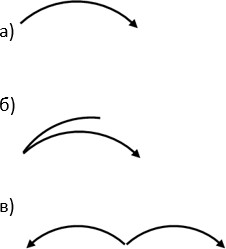 Разъединить слои бумагиСогнуть и разогнутьНаправление сгибаВопрос 6Можно ли использовать клей при создании оригами?МожноНельзяМожно, но только для склеивания половинок фигур, составленных из двух листовВопрос 7Допускается ли при изготовлении оригами применение бумаги в форме круга?ДопускаетсяНе допускаетсяВопрос 8Рассмотрите схему изготовления из бумаги собачки. Сопоставьте действия и их описание.Загибаем нижний уголок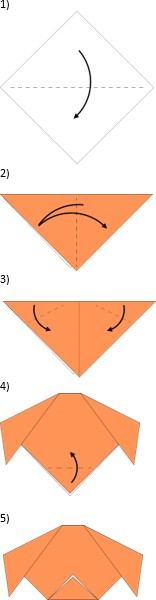 Берём лист бумаги квадратной формы. Складываем его по диагонали пополам.Загибаем вниз верхние уголки треугольника. Это будут ушки собачки.Подрисовываем глазки и носик собачке.Сгибаем полученный треугольник пополам, но просто чтобы сделать складку.Вопрос 9Рассмотрите схему изготовления цветка тюльпана. Сопоставьте действия и их описание.Заворачиваем сначала один нижний уголок треугольника вверх.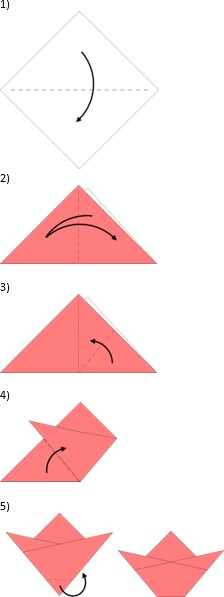 Затем заворачиваем вверх второй нижний уголок треугольника.Берём квадратный лист бумаги красного цвета и складываем его пополам по диагонали.Низ цветка загибаем назад.Складываем сложенный лист ещё раз пополам, но только слегка, для того чтобы сделать складку.Вопрос 10Разгадайте ребус.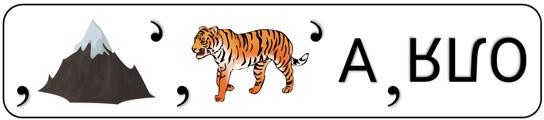 Тема 5«Искусство «Квиллинг».Оценка осуществляется по 3-балльной системе педагогом: 0 баллов выставляется за «неверный ответ»;от 1 до 2 баллов – за «не во всём верный ответ»; 3 балла – за «правильный ответ».0-12 балла - низкий уровень 13-24 балл – средний уровень25-36 балла – высокий уровеньВопросы тестаКвиллинг это...аппликация;бумагокручение;складывание бумаги.Родина квиллингаЯпонияКитайЕвропаКогда возникло искусство квиллингаконец 14, начало 15 века;начало 21 века;конец 19, начало 20 века.Квиллинг это...оригами;коллаж;бумажная филигрань.Инструменты для квиллингаклей, зубочистка, пластилин;зубочистка, ножницы, бумага;ножницы, проволока, бисер.Техника «Квиллинг» невозможна без:клей;картон;зубочистка.Сколько существует базовых элементов?a) 10;b) 30;c) 20.Этапы выполнения элемента:склеивание;приготовление полосок;скручивание спирали.Квиллинг это...искусство;развлечение;        c) работа.11.Назовите не менее пяти наименований, чем можно закрутить спираль(кроме инструмента для квиллинга)12. Как вы относитесь к технике «Квиллинг»нравится;без разницы;очень нравится.Правильные ответыbcacbacb, c, aa11.Правильный ответ ( чем можно закрутить спираль)Например:Зубочистка;стержень от ручки шариковой;шило;игла;крючок для вязания.Пример анкетирования для оценки метапредметных результатовВыбери вариант ответа.Где можно использовать изделие из бумаги?Можно изготовить что-то оригинальное для себяПодарю подруге (маме, учительнице…).Украшу свою комнату.Даже не знаю, где бы оно мне пригодилосьПриложение 3Конспект занятияна тему «Цветоведение. Тёплые и холодные цвета».Форма занятия: «Путешествие в страну «Разноцветья»Тема занятия: «Цветоведение. Тёплые и холодные цвета».Цель: ознакомление детей с основами художественного отображения действительности – важнейшими средствами передачи мыслей, чувств художника.Задачи:Образовательные:- ознакомление с понятием цветоведения – как науке о цвете,- познакомить с тёплыми и холодными цветами.Развивающие:, мышление, - формировать навыки рисования с натуры, по памяти, представлению,- развивать изобразительные  способности, творческое пространственное воображениеВоспитательные:- воспитать интерес к изобразительному искусству,- расширить представления об окружающем мире.Необходимое оснащение занятия:- бумага,- краски акварель,- кисти №3,4,5,- баночка для воды,- палитра,- заготовки – полоски,- презентация «Тёплые и холодные цвета».Ход занятия. Воспитатель:Скажи, скажи, художник,Какого цвета дождик,Какого цвета ветер,Скажи, какого цвета вечер?Скажи, какого цветаЗима, весна и лето?Ромашку сделай белой,Гвоздику сделай красной,Лилию - оранжевой,Жёлтым одуванчик.И мы увидим тоже:Какого цвета дождик,Какого цвета ветер,Какого цвета вечер,Поймем, какого цветаОгромная планета!- Прослушав это стихотворение, подумайте и скажите о чем мы с вами будем сегодня на занятии разговаривать? (ответы детей: о цвете)-Сегодня, мы с вами поговорим о тайне цвета. Какую роль играет в нашей жизни цвет, как влияет на наше настроение, на восприятие окружающего мира и как с помощью цвета передать чувства. Мы сегодня с вами выясним -  какие цвета относятся к тёплым, а какие к холодным.3.Воспитатель:- История происхождения цвета существует с незапамятных времен. Вспомним старинную мексиканскую сказку, в которой говорится о том, что когда-то давным-давно мир был черно-белым. Лишь на закате и на рассвете появлялись оттенки серого, чтобы «черный цвет не переходил в белый слишком резко». В отсутствии цвета бесцветным становятся и человеческие эмоции, сны, мечты. Поэтому боги решили создать цвета, чтобы сделать мир более радостным  для людей.  И тогда они забрались на верхушку огромного дерева и щедро разбросали цвета повсюду. Все эти цвета были непохожи один на другой. Люди с благодарностью и восхищением приняли дар подлинного счастья, без которого жизнь была бы монотонной, а мир скучным и неинтересным. - Цвет очень сильно влияет на чувства, состояние, настроение людей, например:Зеленый цвет -  вызывает покой, доброту, умиротворение, приятное настроение;Желтый цвет - теплый, веселый, бодрящий, привлекательный;Оранжевый цвет - радостный, добрый;Красный цвет – цвет огня, жизни, согревает и одновременно устрашает, вызывает тревогу;Синий -  вызывает чувство холода, тоски, серьезности, печали;Фиолетовый  – соединяет чувства синего и красного, полон жизни в то же время тоски;Белый – символизирует свежесть, чистоту, молодость;Черный  – отсутствие цвета и света, недоброе, враждебное.(Входит Мастер Карандаш).Мастер Карандаш:- Ой, ой, ой! (держится за голову)- Здравствуйте ребята! Вот здорово, что я сюда попал! Здесь у вас краски, кисточки, вы мне точно поможете! Забыл я,  ребята, - какого я цвета! Никак не могу вспомнить (кружится), посмотрю сюда – красный, посмотрю сюда жёлтый или синий или зелёный… Что то я совсем запутался…Воспитатель:- Погоди,  Мастер Карандаш, не расстраивайся! Мы постараемся тебе помочь.   Сегодня мы как раз изучаем цвета - тёплые и холодные.  Ты пока посиди, отдохни и послушай внимательно, может,  с нашей помощью разберёшься! - Ребята, давайте представим себе летнее солнышко.  Оно нас греет, и нам тепло. - Каким цветом мы рисуем солнышко? (жёлтым, слайд 1)  Значит жёлтый цвет – тёплый! - А теперь представим костёр или огонь.  Он тоже греет. А каким мы цветом изображаем костёр или огонь? (оранжевый, красный, слайд 2) значит красный и оранжевый тоже тёплые цвета!- А вот если мы представим, что промокли под дождём, нам холодно.  Каким цветом изображают капли дождя или тучу? (синий, фиолетовый, слайд 3) Значит синий, фиолетовый холодные цвета- Итак,  тёплые цвета (жёлтый, красный, оранжевый) ассоциируются с теплом, а холодные цвета (голубой, синий, фиолетовый)  ассоциируются с холодом!Воспитатель:- Теперь нам предстоит выполнить задание и, конечно же, помочь Мастеру Карандашу. Я для вас приготовила белые полосочки, у каждого из вас будет 3 полоски. Давайте с вами разделимся на две группы, одна группа будет закрашивать свои полосочки только холодными цветами, а другая – только тёплыми цветами.  Перед началом работы хочу всем напомнить о технике безопасности (не брать кисточки в рот, не крутиться во время работы с кисточками, вы можете  пораниться сами и поранить товарищей, вспомните,  как правильно сидеть за столом). - Ну а теперь можете открыть краски и начинайте выполнять задание,  а мы с Мастером Карандашом будем вам помогать.( во время выполнения практического задания Мастер Карандаш с детьми проводит физкульт минутку)Физкультминутка:Дождик, дождик, лей да лей. ( на ладошке пальцами показывают капли дождя) Мокрых капель не жалей. Мы в ладоши хлопаем (хлопают в ладоши) Мы ногами топаем. Вышло солнышко опять и дети все идут рисовать. (топают ногами)Дети продолжают выполнять практическое задание.Воспитатель:- Молодцы! Все справились с заданием. Как много у вас получилось полосочек и тёплых,  и холодных. Мастер Карандаш давай вместе у каждого выберем самые красочные полосочки и соберём их вместе на доске! - Ребята, посмотрите,  что у нас получилось? (карандаш) А какого он цвета? (разноцветный)  А давайте посмотрим, похож ли наш гость на этот карандаш?Мастер Карандаш: - Точно! Это же я! Я вспомнил - я разноцветный! Спасибо вам ребята, без вас бы я не разобрался.  Хорошо здесь у вас, весело! Но мне пора прощаться! Меня ждёт коробка с карандашами! До свидания!Воспитатель:- Итак, ребята, давайте закрепим знания о тёплых и холодных цветах.    Я предлагаю вам поиграть в игру, которая называется «Тепло – холодно». Я вам буду называть слова, а вы должны хором ответить, какое чувство вызывает у вас оно – тепло или холод.   ( костёр, снеговик, снежинка, солнце, небо, дождь, аленький цветочек, вода, золотая рыбка, осенний лист)- Молодцы, ребята. А теперь можете убирать рабочие места и быть свободными. Календарно - тематическое планированиена 2023/2024 учебный год                                                                                                                      Приложение 5Лист корректировки программыПлан воспитательной работыОДОБРЕНОПедагогическим советомМБУДО «ДЭЦ»от «31» 01. 2023 г.Протокол № 3 УТВЕРЖДАЮДиректор МБУДО «ДЭЦ»________________ Точенюк Ж.Ю.М.П.№п/пНазвание раздела, темыКоличество часовКоличество часовКоличество часовФормы аттестации/контроля№п/пНазвание раздела, темыВсегоТеорияПрактикаФормы аттестации/контроляИнструктаж по технике безопасности.Вводное занятие.Знакомство с планом работы. Предварительноеанкетирование33-Упражнение-тест1.Материаловедение. Основы бумагопластики. 312Кроссворд2Основы цветоведения и композиции.312Наблюдение3Секреты аппликации. 936Наблюдение/анкета4Торцевание3125Искусство оригами 624Наблюдение/анкета6Плетение из бумаги12210Наблюдение7Бумажное моделирование    (методика « паперкрафт»)18414Наблюдение/анкета/з ачетная работа8Квиллинг и основные техники квиллинга. 624Наблюдение/анкета9Техника pop up615Наблюдение/анкета10Итоговое занятие (подготовка к  выставке; выставка)33-ВыставкаИТОГО:722349Датаначала учебного годаДатаокончания учебного годаКоличествоучебных недель   Количествоучебных недель   Количествоучебных днейКоличествоучебных днейКоличествоучебных часовКоличествоучебных часов     Каникулярное    время     Каникулярное    время     Каникулярное    времяДатаначала учебного годаДатаокончания учебного годаВ первом  полугодииВо втором   полугодииВ первом  полугодииВо втором   полугодииВ первом  полугодииВо втором   полугодииосенниевесенниелетние01.09.202331.05.2024171934385110730.10.23-03.11.2325.03.24-29.03.2401.06.24-31.08.24Во время осенних и весенних каникул занятия проводятся в соответствии с учебным планом. Во время летних каникул Программа не реализуется, однако возможна реализация краткосрочных дополнительных программ.                                                   Во время осенних и весенних каникул занятия проводятся в соответствии с учебным планом. Во время летних каникул Программа не реализуется, однако возможна реализация краткосрочных дополнительных программ.                                                   Во время осенних и весенних каникул занятия проводятся в соответствии с учебным планом. Во время летних каникул Программа не реализуется, однако возможна реализация краткосрочных дополнительных программ.                                                   Во время осенних и весенних каникул занятия проводятся в соответствии с учебным планом. Во время летних каникул Программа не реализуется, однако возможна реализация краткосрочных дополнительных программ.                                                   Во время осенних и весенних каникул занятия проводятся в соответствии с учебным планом. Во время летних каникул Программа не реализуется, однако возможна реализация краткосрочных дополнительных программ.                                                   Во время осенних и весенних каникул занятия проводятся в соответствии с учебным планом. Во время летних каникул Программа не реализуется, однако возможна реализация краткосрочных дополнительных программ.                                                   Во время осенних и весенних каникул занятия проводятся в соответствии с учебным планом. Во время летних каникул Программа не реализуется, однако возможна реализация краткосрочных дополнительных программ.                                                   Во время осенних и весенних каникул занятия проводятся в соответствии с учебным планом. Во время летних каникул Программа не реализуется, однако возможна реализация краткосрочных дополнительных программ.                                                   Во время осенних и весенних каникул занятия проводятся в соответствии с учебным планом. Во время летних каникул Программа не реализуется, однако возможна реализация краткосрочных дополнительных программ.                                                   Во время осенних и весенних каникул занятия проводятся в соответствии с учебным планом. Во время летних каникул Программа не реализуется, однако возможна реализация краткосрочных дополнительных программ.                                                   Во время осенних и весенних каникул занятия проводятся в соответствии с учебным планом. Во время летних каникул Программа не реализуется, однако возможна реализация краткосрочных дополнительных программ.                                                   Формы контроля/аттестацииФормы контроля/аттестацииФормы контроля/аттестацииФормы контроля/аттестацииФормы контроля/аттестацииСроки аттестации (№ учебной недели)Сроки аттестации (№ учебной недели)Сроки аттестации (№ учебной недели)Входной контрольВходной контрольВходной контрольТестТестТестТестТест№1№1№1Текущий контрольТекущий контрольТекущий контрольНаблюдение, анкетированиеНаблюдение, анкетированиеНаблюдение, анкетированиеНаблюдение, анкетированиеНаблюдение, анкетирование№2, №5, №8,№ 11№ 24, № 26, № 28№2, №5, №8,№ 11№ 24, № 26, № 28№2, №5, №8,№ 11№ 24, № 26, № 28Промежуточный контрольПромежуточный контрольПромежуточный контрольТестированиеТестированиеТестированиеТестированиеТестирование№ 16№ 16№ 16Итоговый контрольИтоговый контрольИтоговый контрольВыставкаВыставкаВыставкаВыставкаВыставка№ 36№ 36№ 36НаправлениеПриемы развития творческих способностейИгрыМонологическая речь. Развитие речиСочинение сказок и рассказов о своих поделках.Театр сказки.Изготовление поделокЗамена материалов.Аппликация из фоамирана. Домик из коробок.Изобразительная деятельность«Включение» объекта в новые связи«Дорисуй фигурку», «Незавершенный рисунок», «А что дальше?»№п/п                   ТемаФорма оценивания1Основы бумагопластикизачетные занятия2МатериаловедениеКроссворд3Основы цветоведения и композицииНаблюдениеСекреты аппликацииТорцевание4Искусство оригамизачетное занятие (наблюдение, анкета)5Бумажное моделирование6Квиллинг и основные техники квиллинга.зачетные занятия7технике «зачетные занятияПараметрыРаспределение по уровням подготовкиРаспределение по уровням подготовкиРаспределение по уровням подготовкиРаспределение по уровням подготовкиПараметрыВысокий(5 баллов)Достаточный (4 балла)Средний (3 балла)Низкий (2 балла)Уровень практических умений и навыков (владение разнообразными техническими приемами).Учащийся овладел на 100 - 80% умениями и навыками, предусмотренными программой за конкретный период; не испытывает особых трудностей; выполняет практические задания с элементами творчества.У учащегося объём усвоенных умений и навыков составляет 70 - 50%; в основном, выполняет практические задания на репродуктивном уровне.У учащегося объём усвоенных умений и навыков составляет 50 - 30%; выполняет практические задания на репродуктивном уровне.Учащийся овладел менее чем 30%, предусмотренных умений и навыков и в состоянии выполнять лишь простейшие практические задания педагога.Уровень теоретической подготовки.Учащийся освоил практически весь объём знаний 100 - 80%, предусмотренных программой за конкретный период; специальные термины употребляет осознанно и в полном соответствии с их содержанием.У учащегося объём усвоенных знаний составляет 70 - 50%; специальные термины употребляет осознанно, но не в полном объеме.Успешное освоение учащимся 50% - 30% содержания образовательной программы; специальные термины употребляет не всегда осознанно и не в полном объеме.Учащийся овладел менее чем 30% объёма знаний, предусмотренных программой; учащийся, как правило, избегает употреблять специальные термины.Формирование творческого мышления (четкость, гибкость мышления, оригинальность, изобретательность).Учащийся проявляет ярко выраженный интерес к творческой деятельности, к достижению наилучшего результата, коммуникабелен, активен, склонен к самоанализу, генерирует идеи.Устойчивый интерес к творческой деятельности, стремится к выполнению заданий педагога, к достижению результата в обучении, инициативен.Учащийся несамостоятелен, нуждается в дополнительном контроле педагога, инициативу проявляет редко.Учащийся пассивен, безынициативен, неудачи способствуют снижению мотивации, нет стремления к совершенствованию в выбранной сфере деятельности, не может работать самостоятельно.Работоспособность на занятии.Активен на протяжении всего занятия.Активен большую часть занятия.Редко проявляет активность.Пассивен на занятии.матбумагатетрадьклейкарандашлинейкаластикматериалыкартонцветаяканцелярскийдоскагребеньплотностьинструментырезак10. Нарисуйте элементы:«Свободная спираль»«лепесток»«полумесяц»«глаз»«капля»«ромб»№Название темы занятияКол-во часовДата по расписаниюДата по расписаниюФорма аттестации/контроляПримечание(корректировка)№Название темы занятияКол-во часовПо плануПо фактуФорма аттестации/контроляПримечание(корректировка)1. «Роль искусства работы с бумагой в жизни человека»; Профессии, связанные с конструированием из бумаги 2Входной контроль2.Волшебные свойства бумаги. Основные виды бумаги.25.Основы цветоведения. Цветовой круг. Основные характеристики цвета. Теплые и холодные цвета. 27.Эти забавные животные. Знакомство с вырезанием геометрических фигур без трафарета и по трафарету.2Итого за сентябрь810.Технология и изготовление аппликации «Зайчик». Усовершенствование навыков работы с ножницами и бумагой.212.Технология и изготовление аппликациисказочного героя «Лунтика» 214.Знакомство с технологией изготовления модульной аппликации.Изготовление цветочка из модулей217.Торцевание. Знакомство с технологией изготовления изделий и особенностями техники торцевания. Изготовление открытки2Итого за октябрь822.«Плетение из бумаги» Плетение из газетных трубочек. Заготовка трубочек для плетения223. Заготовка трубочек для плетения225.Плетение из газетных трубочек.226Декорирование изделия. Проведение выставки готовых работ Выставка2Итого за ноябрь828.Знакомство с техникой paperkraft, её основными понятиями и базовыми принципами сборки бумажных моделей в технике Паперкрафт 229.Выполнение практических работ в технике paperkraft. Изготовление сказочных персонажей.232.Печать разверсток. Работа с разверсткой235.Сборка маски. Окрашивание.Сушка.2Итого за месяц8Итого за полугодие3237.Знакомство с Петельчатым квиллингом.241Изготовление изделий в петельчатой технике. Изготовление и оформлениепанно. Изготовление открытки.2Итого за январь444.Знакомство с технологией изготовления открытки с сердечком245.Работа над открыткой Оформление открытки.247.Поделки к Масленице.249.Занятие - игровая программа «Весне навстречу»2Итого за февраль850.Знакомство с Бихайв- квиллингом251.Изготовление изделий в бихайв технике Поделка «Подарок маме»253.Знакомство с техникой pop-up (скрапбукинг со всплывающими элементами. Просмотр работ.257.Индивидуальная творческая работа. Создание схемы предстоящей открытки,подготовка материала. Изготовление открытки..2Итого за март.860.Профессия-дизайнер. Кто такой дизайнер. Изготовление материалов для оформления.261.Оформление цветочного кашпо  с помощью различных материалов.263.Волонтёры и их деятельность. История происхождения акции «Белый цветок». Как правильно дарить подарки и оказывать благотворительную помощь.264.Изготовление поделок к акции «Белый цветок»265.Изготовление поделок к акции «Белый цветок»2Итого за апрель1067.Презентация  9 мая. Объёмные открытки и поздравления  к 9 мая.268.Объёмные открытки и поздравления  к 9 мая. 270.Подготовка итоговой работы. Подведение итогов. Подготовка к выставке.272. Выставка «Наши ручки – чудо!»2Итоговый контроль-выставка.73Резервные часы2Итого за май10Итого за II полугодие40Итого за годДата разработки/ ДатавнесенияизмененийНа основании / в соответствииВнесённые изменения (в каком разделе программы)Кем внесены изменения (Ф.И.О.)2022 годРазработана. Приказ Министерства образования, науки и молодёжи Республики Крым от 09.12.2021 г. № 1948 «О методических рекомендациях «Проектирование дополнительных общеобразовательных общеразвивающих программ»Уточнена структура программыЛ.П. Гаранина2023 годВвод в действие приказа Министерства просвещения Российской Федерации от 27.07.2022 № 629 «Об утверждении Порядка организации и осуществления образовательной деятельности по дополнительным общеобразовательным программам»Внесены изменения в нормативную правовую  базу.Дополнено приложение к программе.Л.П. ГаранинаСентябрьСентябрьСентябрьСентябрьСентябрьПроведение инструктажа по технике безопасности и правилам поведения в МБУДО «ДЭЦ»Проведение инструктажа по технике безопасности и правилам поведения в МБУДО «ДЭЦ»ЗдоровьесберегающееИгра «Давайте познакомимся»Игра «Давайте познакомимся»Духовно-нравственноеПравила поведения Правила поведения Духовно-нравственное, комплексная безопасностьВикторина «Дорога может быть опасной»Викторина «Дорога может быть опасной»ЗдоровьесберегающееОктябрьОктябрьОктябрьОктябрьОктябрьПраздник «Учитель – это призвание»Праздник «Учитель – это призвание»ОбщекультурноеБеседа «Дни воинской славы»Беседа «Дни воинской славы»ПатриотическоеВикторина «Огонь - друг и враг человека»Викторина «Огонь - друг и враг человека»Комплексная безопасностьДень Черного моряДень Черного моряЭкологическоеНоябрьНоябрьНоябрьНоябрьНоябрьБеседа «В единстве наша сила»ОбщекультурноеОбщекультурноеБеседа «Ответственность несовершеннолетних»Правовое Правовое «Мама – главное слово в каждой судьбе»Духовно-нравственноеДуховно-нравственноеБеседа «Курить – здоровью вредить!»ЗдоровьесберегающееЗдоровьесберегающееДекабрьДекабрьДекабрьДекабрьДекабрьБеседа «День Конституции Российской Федерации»Беседа «День Конституции Российской Федерации»ОбщекультурноеБеседа «Международный день инвалидов».Беседа «Международный день инвалидов».Духовно-нравственное«Правила поведение при возникновении пожара и чрезвычайных ситуаций» Практикум«Правила поведение при возникновении пожара и чрезвычайных ситуаций» ПрактикумПрофилактическое«Безопасные правила поведения на каникулах»«Безопасные правила поведения на каникулах»ЗдоровьесберегающееЯнварьЯнварьЯнварьЯнварьЯнварьБеседа «День Республики Крым»Беседа «День Республики Крым»ОбщекультурноеБеседа «Защити себя от вируса!»Беседа «Защити себя от вируса!»Здоровьесберегающее«День окончания блокады Ленинграда»«День окончания блокады Ленинграда»ПатриотическоеФевральФевральФевральФевральФевральУчастие в мероприятиях, посвященных Дню Российской наукиОбщеинтеллектуальноеЭкологическоеОбщеинтеллектуальноеЭкологическоеБеседа «День окончания Сталинградской битвы»ПатриотическоеПатриотическоеПравила поведения при террористической угрозеКомплексная безопасностьКомплексная безопасностьБеседа «День защитника Отечества»ПатриотическоеПатриотическоеМартМартМартМартМартМеждународный женский деньОбщеинтеллектуальноеОбщеинтеллектуальноеБеседа «Всемирный день борьбы с туберкулезом»ЗдоровьесберегающееЗдоровьесберегающееПраздничное мероприятие «Крым и Россия»ПатриотическоеПатриотическоеДень Земли. Участие в экологической акции.ЭкологическоеЭкологическоеАпрельАпрельАпрельАпрельАпрель«Салют, Победа!» Подготовка к Дню Победы.Общекультурное,патриотическоеОбщекультурное,патриотическоеБеседа «День освобождения Ялты»ПатриотическоеПатриотическоеЗемля – наш общий домЭкологическоеЭкологическоеМайМайМайМайМайМинута молчания «Вечный огонь нашей памяти»Духовно-нравственное, патриотическоеДуховно-нравственное, патриотическоеБеседа «Правила поведения во время летних каникул»ПрофилактическоеПрофилактическое